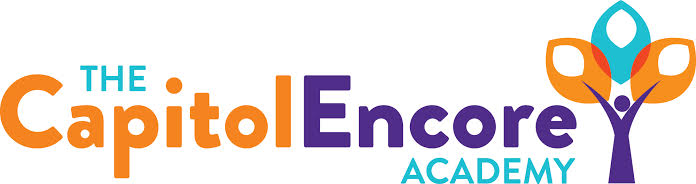 “Learning the Art of Success Every day!”ENCORE ACADEMY BOARD OF DIRECTORSMission StatementThe Capitol Encore Academy will develop artists who inspire others with principles of design and artful thinking through the integration of academic excellence, virtuous character and disciplined artistry.MinutesRegular Meeting – May 15, 20235:15 PM Location – The Capitol Encore Academy     200 Mason Street     Fayetteville, NC 28301Call to Order		By: Wendy H.		At: 5:15pmRoll Call			R. Poole	-	Present					J. Fiebig	-	Present						W. Hustwit	-	Present				U. Taylor	-	Present				R. Serna	-	PresentContributing Non		G. FallsBoard Members		J. Salisbury				W. KneerConflict of Interest	Inquiry of any potential COI - NONEPledge of AllegianceApproval of Agenda	Motion to approve the agenda with an amendment to create a committee for the SGA proposal by J. Poole, supported by R. Serna.	Y-5	N-0	Motion CarriesConsent Items	Motion to approve the minutes from the April 17, 2023 regular meeting by J. Poole, supported by U. Taylor.	Y-5	N-0	Motion Carries	Motion to approve the April Financial Report by J. Fiebig, supported by R. Serna	Y-5	N-0	Motion CarriesStudent Presentation	A member of student council came back to present the additional data that was requested by the board, regarding the dress code policy, microwave policy, and cell phone policy. Student stated that the issues that were highest amongst staff were the dress code and cell phone policies. The answers were shared with the board so they can see what each staff member said. Administration Report	Administration gave a report on the new hires, including making Guy Unger a FT employee as a music teacher at the Mason location. There were also 2 additional new hires for next year that have returned their contracts. Admin also discussed the one “finding” from the Title I audit, which was to include more parent involvement, and the steps they are taking to remedy that finding. Finally, enrollment for the 2023-2024 school year was discussed. There have been 404 applications received, with 297 seated and 104 placed on wait lists. There is still availability in High School.Discussion Items	The board discussed creating a committee to look closer at the changes requested by the SGA. They plan on having some feedback by the June meeting. They also talked about the renewal site visit that was conducted at the end of April by OCS. This showed the glows and grows of the school and the trainings they feel are necessary to grow the board.Action Items	Motion to approve the new hires for 2023-2024 by J. Fiebig, supported by U. Taylor.	Y-5	N-0	Motion Carries	Motion to approve the creation of a subcommittee for the SGA by R. Serna, supported by W. Hustwit.	Y-5	N-0	Motion CarriesCall to the Public	A teacher stted that if there were going to be changes made to the handbook/microwave policy regarding food, there needs to be a limit in place as certain rooms should not have food, due to chemicals, art, etc.	A teacher stated that it would be too hard to police a separate middle school and high school policy and that if the school is electing to do a separate policy for it’s two locations, that it’s separated by those 2 locations and not by grade leve.	An administrator mentioned that if we’re going to adjust the student’s dress code for 2023-2024, we wil have to also look at the teacher dress code as they will want to have changes made similar to students. Announcements	The next Board of Director’s meeting will be held on June 12, 2023 at 5:15 pm.      	Adjournment	Motion By: J. Poole 	Seconded By: R. Serna Time: 6:04pm